ПРИЛОЖЕНИЕ 1: ФОРМА ЗАЯВКИ НА УЧАСТИЕ В КОНКУРСЕ_________________________________ (Ф.И.О. руководителя проекта)(подпись руководителя проекта)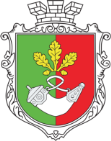 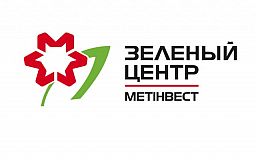 программа развития придомовых территориЙ «СТО ДВОРОВ»программа развития придомовых территориЙ «СТО ДВОРОВ»программа развития придомовых территориЙ «СТО ДВОРОВ»программа развития придомовых территориЙ «СТО ДВОРОВ»программа развития придомовых территориЙ «СТО ДВОРОВ»программа развития придомовых территориЙ «СТО ДВОРОВ»программа развития придомовых территориЙ «СТО ДВОРОВ»программа развития придомовых территориЙ «СТО ДВОРОВ»программа развития придомовых территориЙ «СТО ДВОРОВ»Название проектаЗаявительАдресКонтактный телефонE-mailE-mailWeb-страницаРуководитель проектаКонтактный телефонE-mailE-mailПродолжительность проекта (количество месяцев)Продолжительность проекта (количество месяцев)Начало проектахх/хх/ххНачало проектахх/хх/ххНачало проектахх/хх/ххОкончание проекта хх/хх/ххЗапрашиваемая сумма баллов Запрашиваемая сумма баллов ЦифраЦифраПрописьПрописьПрописьПрописьПрописьПрописьСобственный вклад(денежный эквивалент, грн)Собственный вклад(денежный эквивалент, грн)ЦифраЦифраПрописьПрописьПрописьПрописьПрописьПрописьВсего проект Всего проект ЦифраЦифраПрописьПрописьПрописьПрописьПрописьПропись